Salidas con espacios aéreos confirmados ROMA ATENAS15 noches en total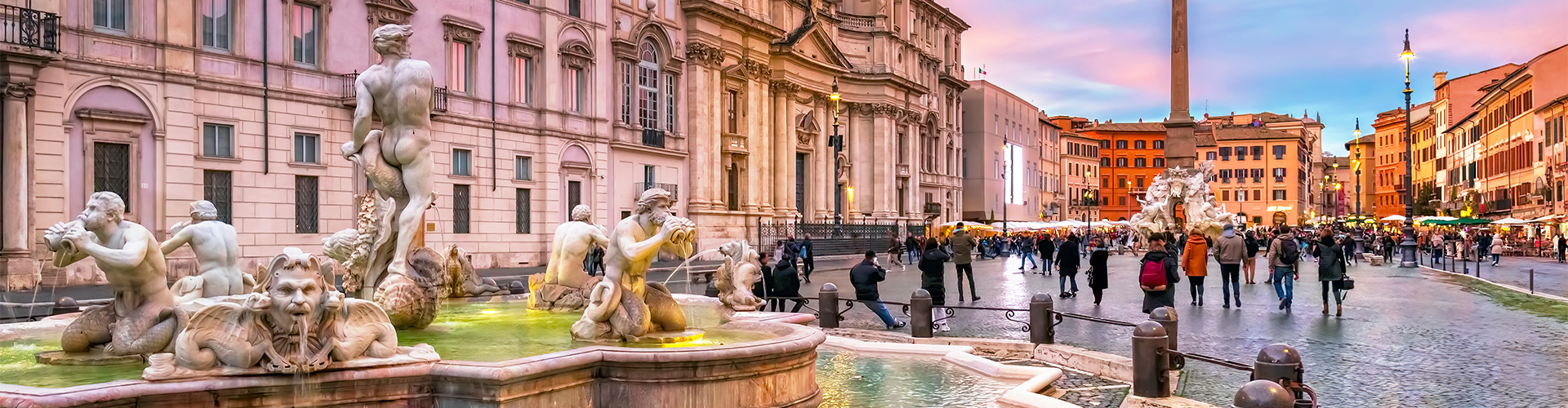 ITINERARIO27/AGO	MAR	SANTIAGOSalida en vuelo AF 407 de las 11.55 hrs. destino Paris, noche a bordo.28/AGO	MIE	PARIS / ROMALlegada a las 07.40 hrs.y conexión con vuelo  destino Roma, llegada y traslado al hotel. Alojamiento.29/AGO	JUE	ROMADesayuno. Salida para realizar recorrido panorámico por la ciudad contemplando, entre otros, Castel Sant’Angelo, Plaza San Pedro, la Isla Tiberina, la Pirámide de Caio Cestio, el Circo Máximo. Paseo por las plazas barrocas de España y Trevi. Tarde libre. Alojamiento.30/AGO	VIE	ROMADesayuno. Salida para realizar visita de medio día por los lugares históricos de Roma, una experiencia imperdible que lo invita a admirar monumentos históricos, revivir su pasado y sumergirse en la rica cultura de la ciudad. Tarde libre. Alojamiento.31/AGO	SAB	ROMADesayuno. Día libre para realizar actividades a elección de los pasajeros. Alojamiento.01/SEPT	DOM	ROMA / CIVITAVECCHIADesayuno, a la hora acordada, traslado al puerto para embarcar en crucero  Oosterdam, Holland America. Noche a bordo.02/SEPT	LUN	MESSINA – ITALIAPensión completa a bordo. Llegada Messina a las 13.00 hrs. Tiempo libre. A las 19.00 hrs. salida destino Valetta. Noche a bordo.03/SEPT	MAR	VALETTA / MALTAPensión completa a bordo. Llegada a las 08.00 hrs. Tiempo libre. Noche a bordo.04/SEPT	MIE	VALETTA / MALTAPensión completa a bordo.  Salida a las 15.00 hrs. Noche a bordo.05/SEPT	JUE	NAVEGACION06/SEPT	VIE	RODAS - GRECIA Pensión completa a bordo. Llegada a las 08.00 hrs. Dia libre. A las 17.00 hrs. salida destino Kusadasi. Noche a bordo.07/SEPT	SAB	KUSADASI – EFESOS – TURQUIAPensión completa a bordo. Llegada a las 07.00 hrs. Día libre. Salida a las 18.00 hrs. Noche a bordo.08/SEPT	DOM	PIREOS – ATENASDesembarque e inmediata salida para realizar la visita de la ciudad. Construida en la cuenca del Ática, Atenas es actualmente la capital y la ciudad más grande de Grecia. La importancia de su localización geográfica y la suavidad de su clima fueron los principales motivos por los que el hombre la eligió para habitarla. En el curso de la larga historia, Atenas generó una brillante civilización que es un aporte indiscutible al patrimonio universal. Durante la panorámica de la ciudad, apreciaremos los testimonios de un glorioso pasado, armónicamente entrelazado con el presente de Atenas, dinámico y pujante. Tarde libre. Alojamiento. 09/SEPT 	LUN	ATENAS Desayuno. Día libre. Alojamiento.10/SEPT	MAR	ATENAS / PARISDesayuno. A la hora acordada, traslado al aeropuerto para embarcar en vuelo AF 1833 de las 18.55 hrs. destino Paris, llegada a las 21.25 hrs. y posterior conexión con vuelo AF406 de las 23.20 hrs. destino Santiago, noche a bordo.11/SEPT	MIE	SANTIAGOLlegada a las 08.45 hrs.FIN DE NUESTROS SERVICIOSVALOR POR PERSONA EN CABINA DOBLE EXTERNA                     	USD 6.500VALOR POR PERSONA EN CABINA DOBLE BALCON DESPEJADO 		USD  6.990INCLUYE:Boleto aéreo Santiago / Roma // Atenas / Santiago, vía Air France clase económica.Traslados aeropuerto-Hotel-Aeropuerto  4 noches pre-crucero en Roma, Hotel 4* con desayuno7 noches crucero Oosterdam, Holland America cabina a elección, pensión completa a bordo.2 noches post crucero en Atenas Hotel 4* con DesayunoTraslados y visitas mencionados en itinerario.Guía en español Impuesto aéreo y portuario NO INCLUYE:Todo lo no mencionado en el Item Incluye Gastos personalesPropinas Tasas de estadía EUR 5, por pasajero por noche, en Roma y Atenas Seguro